Temat: Zmiany w kulturze i życiu religijnym. 12.05.2020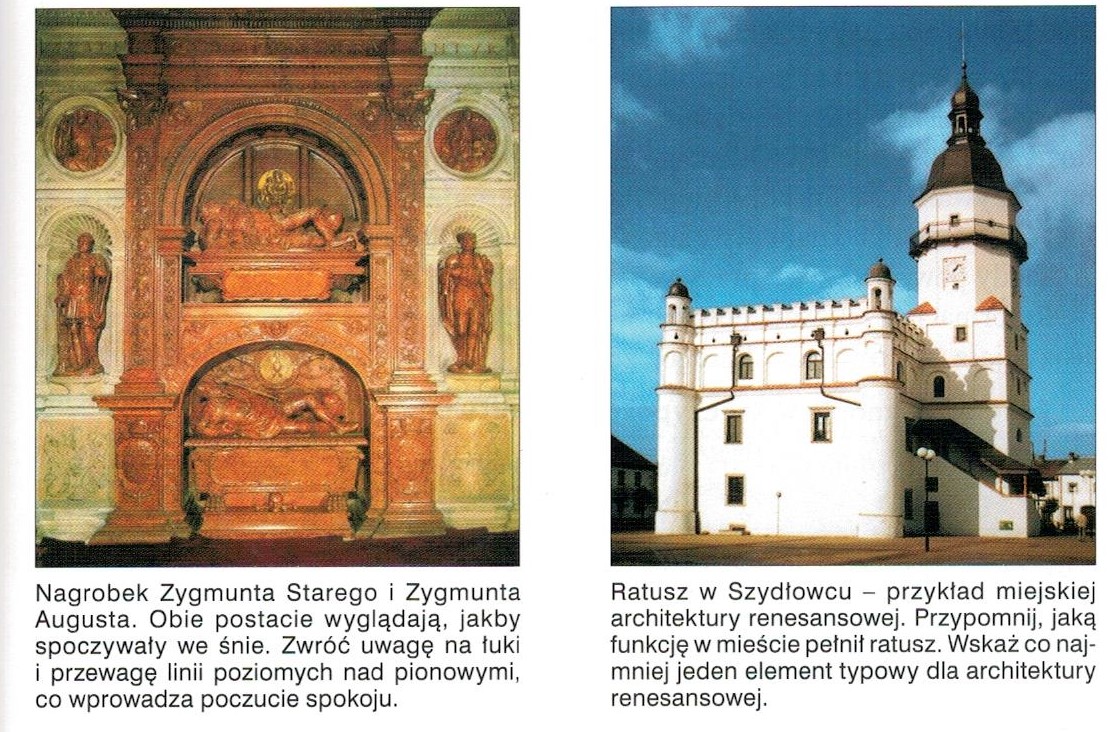 Przyjrzyj się w/w osiągnięciom renesansu.Przepisz do zeszytu: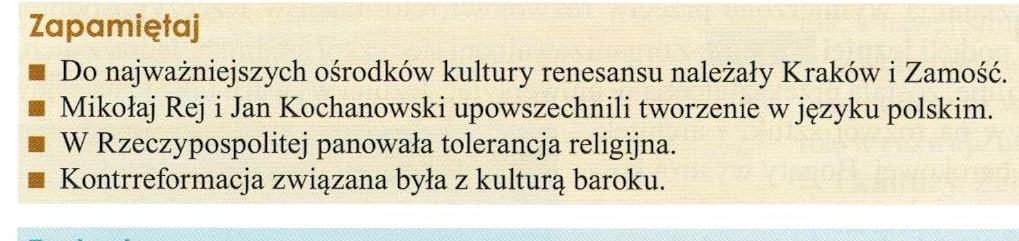 W Rzeczypospolitej panowała tolerancja religijna: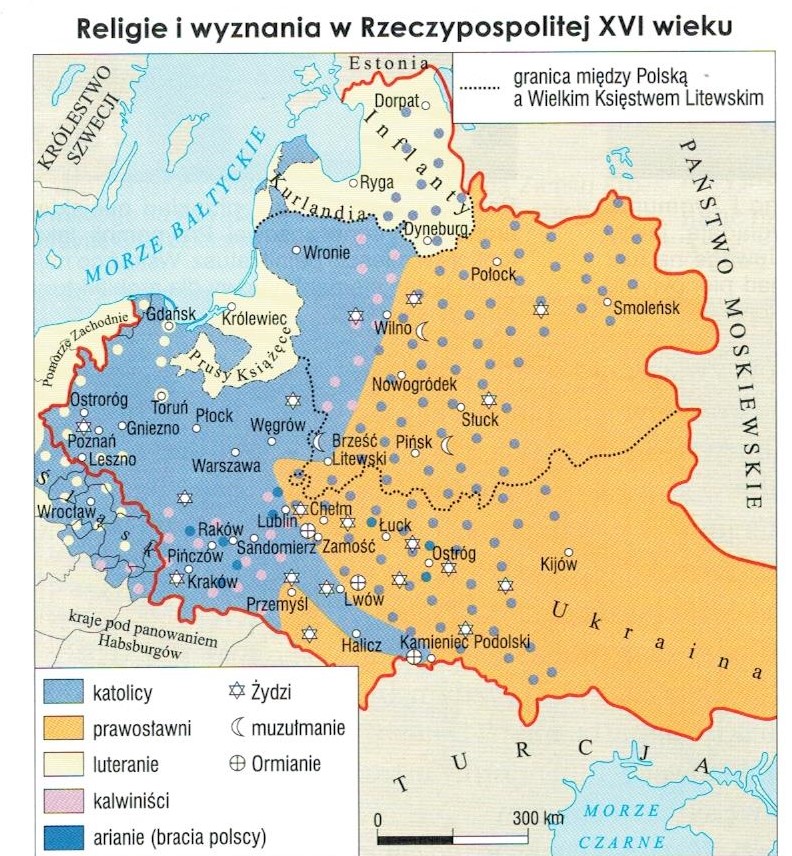 Kontakt: apopadenczik@interia.pl, 666 892 643